Муниципальное общеобразовательное учреждение«Средняя общеобразовательная школа № 10» г. Печора Республики Коми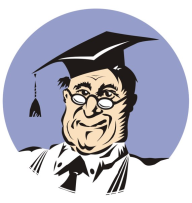 МЕТОДИЧЕСКАЯ РАЗРАБОТКА тематического педагогического совета«Лидер в образовании – кто он?»Целевая аудитория: педагоги                                                       Мероприятие: педсоветг.Печора2013 годЦели: показать роль педагога в формировании лидерских качеств личности учащегося и родителя; повышение роли ученического самоуправления как в классе, так и в школе в целом; акцентирование внимания на интегрирующей роли родителя – лидера, который является единомышленником педагога.Форма педсовета: межгрупповое взаимодействие на основе кейс-методаОборудование:Компьютеры с подключенной СПС «Консультант +» (не менее 12 шт.)Мультимедийный проектор, экран.Раздаточный материал (заготовки для рефлексии, цветные стикеры,  «новигаторы по СПС «Консультант +»»; пирамида «Лидер в образовании»).Запись видеоролика о лидерстве.Презентация, выполненная в программе Power Point.План проведения педсовета:Оргмомент, эксперимент «Мистер «Икс»» - 2 мин.Графическое тестирование – 2 мин.Триединый союз в образовании  – 3 мин. Работа групп – 10 мин.:Группа «Педагог»Группа «Родитель»Группа «Ученик»Лидер в образовании  – 3 мин. Видеоролик – 6 мин.Подведение итогов, рефлексия – 3 мин.Использованная литература:1. Графические тесты «Я - фигура».2. Справочно - правовая система «Консультант Плюс: средняя школа/высшая школа/проф». Предварительная подготовка: опрос 3-5 человек (дать личностную характеристику одному и тому же человеку, опрос держать в тайне)Видеоролик о смысле жизни (2 мин.)http://newpritci.ru/video/filosofija/video-filosofija-zhizni-wmv.htmlХОД  ПЕДСОВЕТАНа слайде картинка «Доброго дня!» (слайд 1)Вступительное слово: Добрый день, уважаемые конкурсанты, многоуважаемые члены жюри и гости!  Любите ли вы загадки? (отвечают). Я тоже очень их люблю по двум причинам: первая – они тренируют мозг, второе – иногда они способствуют изменению типа мышления и восприятия. Давайте проведем эксперимент. Я сейчас зачитаю характеристику одного из присутствующих в этом зале, а вы постарайтесь угадать, о ком идёт речь. После того, как названо имя этого человека. По каким признакам Вы угадали, что это именно ….(называют), а всегда ли внутреннее знание человека о самом себе совпадает с представлениями окружающих о нём (отвечают). Хорошо, верите ли Вы гороскопам (отвечают), а правдивости результатов психологического теста (отвечают). Давайте проверим (слайд 2). Возле каждого из Вас прикреплены стикеры. Посмотрите на слайд, выберите одну понравившуюся Вам фигуру и зарисуйте её на своём стикере. Анализ тестирования (слайд 3-7). А теперь скажите, совпало ли Ваше представление о себе с характеристикой под которую вы попали по собственному выбору? (отвечают). Анализ. Поднимите руки выносливые, кропотливые и трудолюбивые квадраты, а теперь беспокойные искатели – прямоугольники, а кто у нас заботливый и нежный круг, а креативные зигзаги, а теперь целеустремлённые и сильные треугольники. Заметьте, сейчас, здесь, вот так запросто, не говоря ни слова, мы много интересного узнали друг о друге. Оказывается среди нас ….лидеров. Как Вы думаете, почему? (отвечают). Итак, я не случайно остановилась на лидерах, потому, что тема нашего педсовета (слайд 8) – «Лидер в образовании – кто он?». Как вы уже поняли, сегодня мы поговорим об образовательном процессе и его участниках. Для начала давайте их вспомним. Если (слайд 9) ОП условно изобразить как треугольник, ведь образование – это потребность духовная, а у А.Маслоу – она на вершине пирамиды потребностей. Кто осуществляет обучение – педагог, его помещаем на вершину. А кто заказчик обучения – ученик и его родители, их помещаем в основание треугольника. Итак, перед нами условно отображён ОП и его участники. Кто из них является лидером в образовании? (отвечают). Почему Вы так считаете? (отвечают). Все с этим согласны? Конечно, лидером в образовании должен являться каждый участник. В доказательство этому я зачитаю Вам притчу (слайд 10-12). Однажды у ведущего фермера спросили, может ли тот поделиться секретом своей  замечательной кукурузы, которая много лет подряд  выигрывала все конкурсы по размерам и вкусовым качествам. Фермер ответил, что  секрет и тайна  состоит лишь в том, что он раздает лучшие початки для засева всем своим соседям.  — Зачем же раздавать лучшие зерна соседям, если они постоянно, наряду с вами, участвуют во всех конкурсах и являются конкурентами?  — Видите ли, — улыбнулся фермер. — Ветер переносит пыльцу с моих полей на поля соседей, и наоборот. Если у соседей будут сорта хуже, чем у меня, то вскоре и мои посевы станут ухудшаться. Если я сею хорошую кукурузу, я должен позаботиться о соседях и помочь им посеять такую же. А как уж каждый из нас будет ухаживать за посевами — это другой вопрос.  Похожее происходит и в жизни людей. Тот, кто хочет быть успешным, должен заботиться о ближних и помогать им добиваться успеха. Кто хочет хорошо жить, должен помогать другим жить хорошо. Потому что чем лучше живется людям вокруг, тем лучше тебе самому. Мы все зависимы и связаны в этом мире.Итак, давайте свяжем притчу и нашу схему и подведём промежуточный итог (анализ).Действительно, лидером в образовательном процессе должен быть каждый из участников. Но вот в чём проблема, если учеников и родителей много и лидера среди них найти можно, то, как быть с педагогом – ведь он - то один и выбирать мы не можем! (анализ участниками). На основании Ваших выводов я берусь утверждать, что педагог должен обязательно выработать у себя лидерские качества, а как же другие участники, они тоже должны поголовно стать лидерами? (отвечают). Всё правильно. Нам осталось только определить, как будут выглядеть лидер-педагог, лидер-ученик и лидер-родитель. Как Вы, наверное, догадались, это безумно ответственное дело можно поручить только группе единомышленников и коллег, то есть – Вам. По цвету стикеров, которые есть у Вас мы поделимся на три группы (слайд 13). Каждой группе предстоит совместно, в течение 5 минут дать характеристику своему участнику образовательного процесса, как лидеру в образовании. Качества своего  участника ОП вы впишете на выданной каждой группе пирамиде, фломастер также имеет скрытый смысл. Помощником в определении этих качеств станет СПС «К+». Каждая группа будет опираться на свои нормативные документы и другие источники. Пожалуйста, получите инструкционную карту (приложение) и, не теряя времени даром, приступайте к выполнению задания. Успехов Вам!Работа в группах. Через 5 минут.  Итак, сейчас по одному представителю от группы будут выходить к магнитной доске, крепить свою пирамиду лидерских качеств и давать пояснение. Выступление групп.Посмотрите, у нас есть совпадения, давайте их интегрируем (выписать на маркерную доску), как Вы думаете, как условно мы можем назвать объект, в котором присутствуют эти обобщённые качества – ЛИДЕР В ОБРАЗОВАНИИ.Таким образом, мы с Вами достигли поставленной цели. Давайте подведём итоги:Кто является лидером в ОП?Какие качества необходимо прививать учащимся, чтобы они стали лидерами и могли успешно пройти процесс социализации?Какие качества нужны нам с Вами, чтобы соответствовать имиджу современного учителя?А сейчас на память о сегодняшней встрече я предлагаю каждому участнику сделать следующее: на выданной ромашке впишите красиво в центре своё имя, на 7 лепестках напишите себе пожелание на каждый день недели. А теперь подарите эту ромашку своему соседу справа, а последние в ряду – первым. Решите сами для себя какой будет именно ЭТОТ день.  Видеоролик о смысле жизни (5,5 мин.)http://newpritci.ru/video/filosofija/video- filosofija-zhizni-wmv.htmlСпасибо за внимание!Разработал: Антонюк Надежда Васильевна,учитель истории и обществознания